MENU DU CHENE ROUGE28.50 euros (hors vaisselle)Cocktail ou entrée *Broche au choix & 2 accompagnements(Cochon – poulet – jambon) 1 saucePlateaux Beillevaire & saladeGâteaux à couper ou 3 mignardises *Café & thé*voir PDF des choixMENU DU CHENE26.50 euros (hors vaisselle)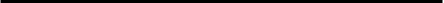 Apéro ou buffet campagnard *Broche au choix & 2 accompagnements(Cochon – poulet – jambon) 1 sauceTomme de Savoie & saladeGâteaux à couperCafé & thé*voir PDF des choix*PDF MENU CHENE ROUGE*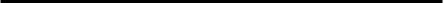 * Cocktail *6 mignardises & 2 bocaux à partager* Entrées *Assiette du fumoir (magret /filet mignon /truite)Légumes grillés marinés & burrataAumonière de st Jacques & fondue de poireaux* Gâteaux à couper *Passion citron vertDouceur fruits rouges mascarpone meringueTout chocolat* Mignardises 3 au choix *Timbale de fruits frais /macarons / panna cotta financier/tartelette caramel choco /tarte citron    PDF mignardises saléesVerrines Mousse betterave framboise  Mousse gorgonzola & poire fraîche Crémeux d’avocat crevette & mandarineCanapésFoie gras spéculos / saumon chantilly framboiseCoppa basilic / Tomate mozzarella Poivron mariné & fromage frais Légumes croquants de saisons Mini foursBurger foie gras & figue / vol au vent volailleTartelettes oignons & conté /tomates & thymFeuilleté pétoncle / saumon poireauxPDF ATELIERS sur devisDécoupe de saumon fumé maisonDécoupe de jambon *AOP Bayonne 12 ou 18 mois min*AOP Ibérique Ballota 44 mois *AOP Kintoa 20 mois minPlancha *st Jacques au bacon*gambas marinée créole     (Citron vert ail oignon piment oiseaux)*Bar à huîtres (Vendée ou d’Oléron)PDF DES BOCAUX A PARTAGERTapenades agrémentées de toast, greslin, navetteBase 100 % légumes ou poissonTapenade olive noire Tapenade poivrons grillésTapenade d’aubergineTapenade tomate provençalePesto Rosso & pignon de pinRillette de sardine citronnéeRillette de thon crème mangueRillette de maquereau et câpres     BUFFET DECOUVERTE DES METS(Prix selon les plats sélectionnés)ENTREESSaumon fumé maisonGambas marinéesFilet de porc fumé maisonLégumes grillés marinésTomate mozzarella basilic mentheRillette de sardineTapenade RossoJeunes pousses mandarine avocat zeste de citron                             BUFFET DECOUVERTE DES METSPLATSAiguillettes de canard sauce foie grasPoulet créoleDos de lieu beurre nantaisSaumon à la fondue de poireauxOnglet de veau sauce forestièreFondant de joue de bœufACCOMPAGNEMENTSGratin dauphinois /endives braisée miel thymEffiloché de légumes de saison Riz aux légumes provençaux½ poire ou pomme à la groseilleBUFFET DECOUVERTE DES METSDESSERTSTartelette au citron meringuéPanna cotta fruits rougesSalade de fruits frais de saisonBavarois chocolat poireDouceur mascarpone fruits rougesSablé ananas cocoFeuilleté caramel beurre salé abricotTimbale Palvova exotique